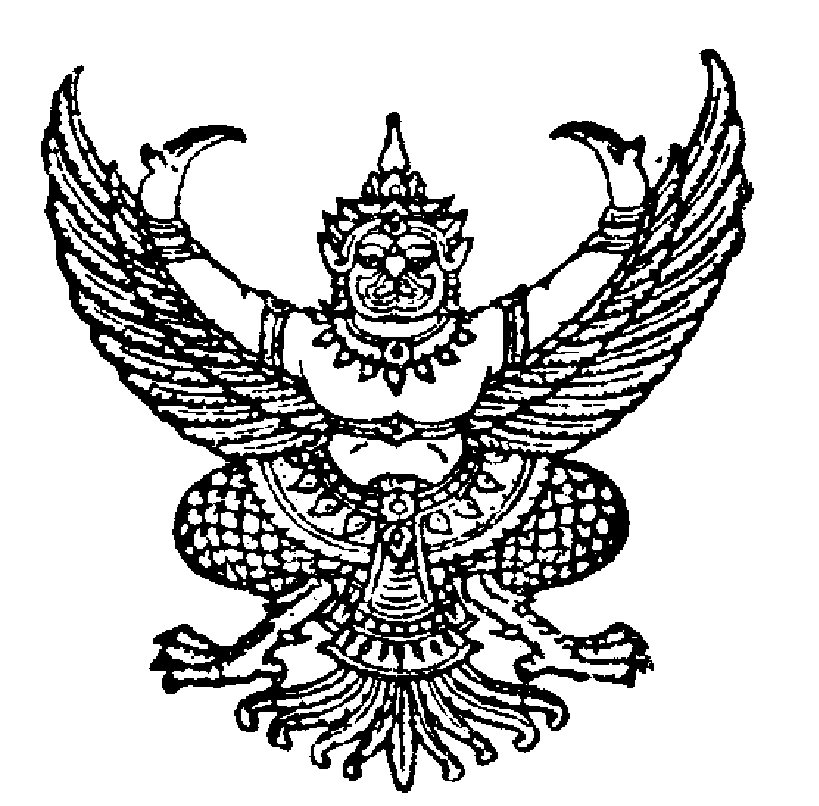 คำสั่งองค์การบริหารส่วนตำบลแม่กรณ์ที่ 691/2562เรื่อง  แต่งตั้งคณะกรรมการติดตามประเมินผลระบบควบคุมภายในสำนักงานปลัด  องค์การบริหารส่วนตำบลแม่กรณ์  ประจำปีงบประมาณ  2563                                              -------------------------------------------อาศัยอำนาจตามพระราชบัญญัติวินัยการเงินการคลังของรัฐ  พ.ศ. 2561  มาตรา 79 บัญญัติให้หน่วยงานของรัฐ  จัดให้มีการตรวจสอบภายใน  การควบคุมภายใน   และการบริหารจัดการความเสี่ยง  โดยให้ถือ ปฏิบัติตามมาตรฐานและหลักเกณฑ์ที่กระทรวงการคลังกำหนด  เพื่อให้ระบบการควบคุมภายในเป็นไปอย่างต่อเนื่อง  และเพื่อให้เกิดความเชื่อมั่นอย่างสมเหตุสมผล   บรรลุวัตถุประสงค์ด้านการดำเนินงาน  ด้านการรายงาน และด้านการปฏิบัติตามกฎหมาย  ระเบียบและข้อบังคับ  ตามหลักเกณฑ์ปฏิบัติการควบคุมภายในสำหรับหน่วยงานของรัฐที่กระทรวงการคลังกำหนด  รายงานผู้กำกับดูแล  ภายใน  90  วันหลังจากสิ้นปีงบประมาณ  นั้นเพื่อให้ระบบควบคุมภายในที่ได้กำหนดไว้ มีการนำไปปฏิบัติให้เกิดประสิทธิผล ดำเนินการด้วยความเรียบร้อยถูกต้องตามมาตรฐานและหลักเกณฑ์ปฏิบัติการควบคุมภายใน สำหรับหน่วยงานของรัฐ พ.ศ. 2561 และเกิด ประโยชน์สูงสุดในการบริหารจัดการ จึงขอยกเลิกคำสั่งที่ 640/2562ลงวันที่ 1 ตุลาคม 2562 และขอแต่งตั้งคณะกรรมการติดตามประเมินผลการควบคุมภายในสำนักงานปลัด  องค์การบริหารส่วนตำบลแม่กรณ์  ดังต่อไปนี้  	(1)  นายชลิต	          สมรูป	        หัวหน้าสำนักปลัด 			      ประธานกรรมการ(2)  นางสาววิลาวัณย์     เดชะคำแก่น    นักจัดการงานทั่วไปชำนาญการ     	      กรรมการ(3)  นายอมร  	          ประพัศรางค์    นักทรัพยากรบุคคลชำนาญการ  	      กรรมการ(4)  นายศุภลักษณ์        นาชัยเวียง       นักพัฒนาชุมชนชำนาญการ                 กรรมการ(5)  นางเมธาพร           พรมปัญญา      นักวิเคราะห์นโยบายและแผนปฏิบัติการ กรรมการ (5)  นางสาวชณัฐกานต์  กันทะเนตร      นิติกรปฏิบัติการ			      กรรมการ (6)  นางสาวดวงเดือน    แก้วแปง         ผู้ช่วยนักวิเคราะห์นโยบายและแผนฯ     กรรมการ/เลขานุการโดยให้คณะกรรมการติดตามประเมินผลระบบควบคุมภายใน รายงานผลการติดตามประเมินผลระบบการ ควบคุมภายในของสำนักงานปลัด แล้วจัดส่งรายงานให้หัวหน้าสำนักงานปลัดทราบ เพื่อรายงานคณะกรรมการติดตามประเมินผลระบบการควบคุมภายใน ขององค์การบริหารส่วนตำบลแม่กรณ์ และให้ดำเนินการติดตามประเมินระบบการควบคุมภายในอย่างต่อเนื่อง  และบรรลุวัตถุประสงค์ในการปฏิบัติ ตามอำนาจหน้าที่และภารกิจ  ขององค์การบริหารส่วนตำบลแม่กรณ์  ต่อไปทั้งนี้ตั้งแต่วันที่  17  เดือนธันวาคม  พ.ศ.  2562สั่ง ณ วันที่  17  เดือนธันวาคม  พ.ศ.  2562(นายรัติพงศ์  เทพสุภา)นายกองค์การบริหารส่วนตำบลแม่กรณ์